Unit 5 Study Guide:  Population and Energy Use	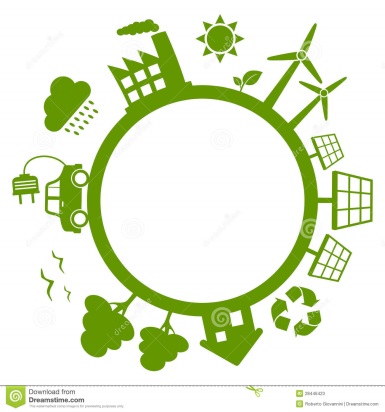 What three sources supply the majority of electric energy in the NC today?Compare and Contrast subsurface mining to surface miningHow does population impact the amount of coal and natural gas on Earth? What energy resource is made possible by the volcanic activity? Describe the difference between nuclear fission and nuclear fusion? What classifies fuels as nonrenewable?What are the major disadvantages of using solar panels to generate electricity?What type of alternative energy source has the potential for visual and noise pollution?What are advantages of nuclear energy?What non-renewable fossil fuel is clean burning?How does the population of the United States and Canada compare to China and India?What is the current estimate of the size of the human population?How do we best describe the distribution of the human population worldwide?Describe each of the following Age-Structure Diagrams and list a country that each diagram describes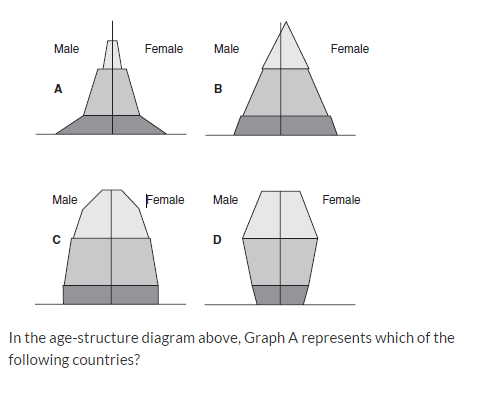 What are the difficulties in defining the carrying capacity for the human population?How does a baby boom impact an age-structure diagram?Use the graph below to answer the following question.Which of the following parts of this graph shows the exponential growth of the population?What does the horizontal line labeled x represent?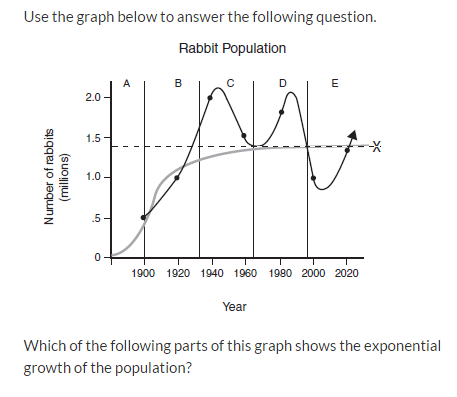 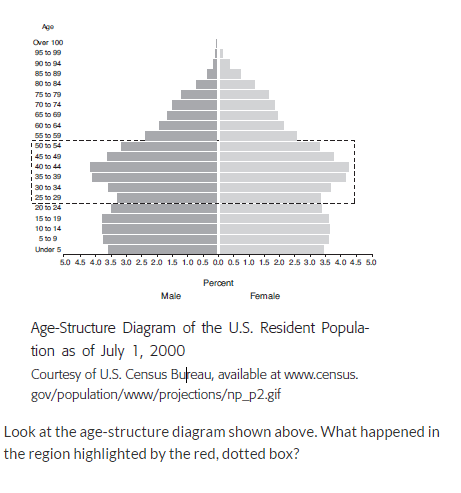 When did the human population really begin to take off?  Why?What is fracking?What are some of the benefits of fracking?What are some of the dangers of fracking?What is coal ash?Summarize what happened at the Dan River coal ash spill.What are the benefits to nuclear power?What are the drawbacks to nuclear power?